LA MÉTAMORPHOSE ET L’ÉDUCATION. Corrigé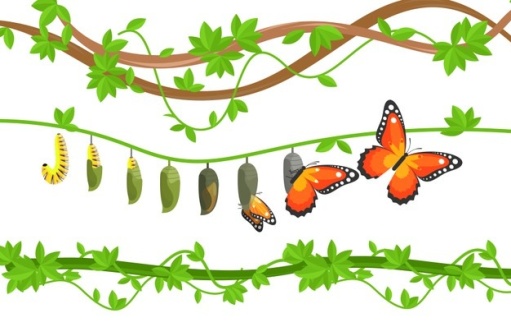 Mots croisés et verbes des changement en -ir1. Changement / 2. S’adapter   /   3. Transformation  / 4. Métamorphose   / 5. Évoluer    /  6. Modification   / 7. transitionGrandir < grandGrossir < grosMincir < minceMaigrir < maigreRougir < rougeBlanchir < blancNoircir < noirJaunir < jauneRajeunir < jeuneVieillir < vieuxAssouplir < souplePourrir < pourri« La dictature du selfie »Regarde la vidéo « La dictature du selfie » et réponds aux questions suivantes :Maissance est une des stars de la téléréalité qui a 440.000 abonnés. Elle a 24 ans et elle a un Q.I. de 147. Elle recourt très souvent à la chirurgie esthétique pour se trouver belle. En 6 ans (de 18 à 24 ans)C’est la vision déformée et négative de son apparence.Parce qu’elle ne supportait pas son reflet dans le miroir : avec des filtres, elle n’avait plus conscience des traits de son visage.Faux : C’est plutôt un risque psychologique.Champs lexicaux : « Chaque enfant qu’on enseigne… » Opposition ombre / lumièreOmbre : Bagne (on peu considérer que la prison est un élément sombre où vivent les prisonniers), la nuit, cette ombre-là, l’abîmeLumière : s’éclaire, lueur, lampeVictor Hugo oppose deux univers symboliques : ombre et lumière. L’ombre sera l’ignorance qui est opposé à l’univers de la connaissance (la lumière)Réponses :L’homme qui lit est plus libre : Tout homme ouvrant un livre y trouve une aile, et peut
Planer là-haut où l'âme en liberté se meutIl faut enseigner les enfants à lire : Donc au petit enfant donnez le petit livre.C’est l’école qui construit l’homme : L'école est sanctuaire autant que la chapelle.Les bienfaits de la lectureC’est le Ministre de l’Economie, des Finances et de la Relance. Il a prononcé ce discours à l’occasion de la 22ème Journée du livre d’Économie (20-1-2021)La lecture nous relie au monde des autres : « C'est une activité solitaire qui vous ouvre au reste du monde. Vous êtes seul et vous n'êtes jamais autant avec tous les autres que lorsque vous lisez un livre » La lecture est un combat parce que les écrans et la lecture sont antagoniques : 
GAFA : Google, Apple, Facebook et AmazonAsservissementFonder son état d’esprit, se former.Réponse libre. « La métamorphose du crabe »Vrai. En raison de la profession de son père.Pour ne pas porter préjudice à son père, qui était militaire. Son premier livre critiquait le service militaire.Pendant 25 ansUn professeur de français, en troisième, lui a commandé un roman.Affabulateur = qui raconte beaucoup de mensonges ; par exemple, il inventait des excuses quand il n’avait pas fait ses devoirs. Son professeur de français a transformé le petit affabulateur en narrateur.Il dit qu’il utilise les mots pour rendre compte de son passage dans la réalité, pour être lu et créer un lien, et pour un immense besoin, paradoxal, de solitude. « L’œil du loup », « Cabot-Caboche », « La petite marchande de prose », « Au bonheur des ogres », « La fée carabine », « Monsieur Malaussène », « Comme un roman », « Le dictateur et le hamac », « Chagrin d’école »« Comme un roman »Un dessert. L’imaginationGénéral de divisionDjibouti, Vietnam et puis en France (de pension en pension)À partir de la 5ème. (primer d’ESO)Lire / lisais en cachette / cachais des livres partoutIl les lisait pendant la nuit et le lendemain, pendant les heures d’étude, il écrivait la suite de ce qu’il avait lu. Puis, le soir, il reprenait la lecture de Dumas et il trouvait que le livre était un peu mieux que ce qu’il avait écrit.Un rôle protecteur. 63 ans, toute leur vie ensemble. Il l’a surtout soulagé pendant son enfance et son adolescence ; Daniel l’a soulagé après, une fois adulte, vers la fin de la vie de Bernard.Qu’il n’a appris que la lettre AIntimidaient / ouvraient / orthographiques et grammaticaux …de travers, lentement et métaphoriquement, l’élève-crabe, le cancre, marche de travers, c’est-à-dire, ne suit pas la droite ligne du résultat scolaire que suivent les autres »À 20 ans révolus.Dans un établissement pour des élèves en grande difficulté scolaire, dans des classes aménagées (spéciales pour ces élèves). La douleur (de ne pas comprendre, de l’échec)Échec : fait de ne pas réussir (échec scolaire = fracàs escolar) ; le jeu d’échecs (escacs). En français, le même substantif. C’est pourquoi il dit : « C’est quand même plus marrant que de jouer à la réussite ». Les enfants qui viennent d’arriver sur le territoire françaisDe les introduire dans la langue par le biais du texte ; ils sont entrés dans la langue mais aussi en littérature française.Il leur a demandé de noter leurs rêves parce que ceux qui n’écrivent jamais parce qu’ils disent « je ne sais pas » écrivent. Parce qu’un de ses amis lui avait mis au défi d’écrire un roman noir. Pendant ses vacances scolaires, dans le Vercors. Le Prix Renaudot, en 2007.Le livre couronné ne figurait pas dans la sélection publiée par le jury et le livre était déjà en tête des ventes depuis plusieurs semaines.Merci.L’amour dans la métamorphose de Pennac Certains professeurs (surtout son professeur de français en troisième) et la lecture.Pennac voit enfin qu’il est pris en compte par quelqu’un, "qu’il existe aux yeux d’une femme ». C’est une manière de s’affirmer, de se faire reconnaître comme quelqu’un devant le monde. Des exclamations, des phrases courtes et les pronoms « moi-elle » (=amour)Pennac met en avant l’idée de ce qui était latent en lui (les livres lus, les connaissances…) éclate en lui : « mes derniers barrages sautèrent », « ce magma de mots bouillonnant d’idées(…) fit soudain exploser la croûte d’infamie ». Des mots comme « métamorphose », révolutionna », « signa l’arrêt de mort de ma cancrerie », « j’existais », « exploser la croûte d’infamie » mettent en avant qu’une nouvelle vie a commencé pour Pennac.  Il va laisser son passé de cancre en arrière parce que maintenant, il veut apprendre. L’image d’un firmament  infiniment étoilé nous renvoie une idée de bonheur. Le firmament est son atmosphère, son entourage ; et il est « plein d’étoiles », métaphore de ce qui est devant lui :  son avenir, plein d’étoiles, plein de réussites, de luminosité.   ÉcransLa lecture / les livresVous dévorentVous videntFacilitéNous sommes captés L’attention est captéeLa lecture vous nourritLes livres vous remplissent